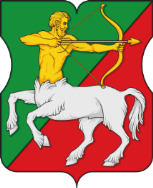 СОВЕТ ДЕПУТАТОВмуниципального округаБУТЫРСКИЙР Е Ш Е Н И Е26.03.2024 № 01-04/3-3 				ПРОЕКТО согласовании сводного районного календарного плана по досуговой, социально-воспитательной, физкультурно-оздоровительной и спортивной работе с населением по месту жительства на 2 квартал 2024 годаВ соответствии с пунктом 3 части 7 статьи 1 Закона города Москвы от 11 июля 2012 года № 39 «О наделении органов местного самоуправления муниципальных округов в городе Москве отдельными полномочиями города Москвы», Совет депутатов муниципального округа Бутырский решил:Согласовать сводный районный календарный план по досуговой, социально-воспитательной, физкультурно-оздоровительной и спортивной работе с населением по месту жительства на 2 квартал 2024 года (приложение).Направить настоящее решение в Департамент территориальных органов исполнительной власти города Москвы и управу Бутырского района.Опубликовать настоящее решение в бюллетене «Московский муниципальный вестник» и сетевом издании «Московский муниципальный вестник» в соответствии с Уставом муниципального округа Бутырский.Контроль за выполнением настоящего решения возложить на главу муниципального округа Н.В. Шкловскую Глава муниципального округа Бутырский                        Н.В. ШкловскаяПриложение к решению Совета депутатов муниципального округа Бутырский от 26.03.2024 № 01-04/3-3Сводный районный календарный план по досуговой, социально-воспитательной, физкультурно-оздоровительной и спортивной работе с населением по месту жительства на 2 квартал 2024 года№Наименование мероприятияДата и время проведения Адрес проведенияКоличество участниковОрганизация,Ответственный,   ФИО, тел. Спортивные мероприятияСпортивные мероприятияСпортивные мероприятияСпортивные мероприятияСпортивные мероприятияСпортивные мероприятияСпортивные мероприятия1Районный турнир по шахматам, посвященный Дню космонавтикиРайонный турнир по шахматам, посвященный Дню космонавтики12.04.202415.00Огородный проезд, д.2380ГБУ «СДЦ "Кентавр" филиал «Гармония»Андрюкова И.В.              заведующий филиалом 
8-495-639-56-752Мастер-класс по йогеМастер-класс по йоге17.04.202418.00Огородный проезд, д.2340ГБУ «СДЦ "Кентавр" филиал «Гармония»Андрюкова И.В.              заведующий филиалом 
8-495-639-56-753Спортивный праздник, посвященный Дню ПобедыСпортивный праздник, посвященный Дню Победы07.05.202415.00ул. Яблочкова, д.41-3370ГБУ «СДЦ "Кентавр" филиал «Гармония»Андрюкова И.В.              заведующий филиалом 
8-495-639-56-754Межрайонный турнир по волейболу, приуроченный ко Дню Победы «В движении»Межрайонный турнир по волейболу, приуроченный ко Дню Победы «В движении»15.05.2024уточняется    уточняется80ГБУ «СДЦ "Кентавр" филиал «Гармония»Андрюкова И.В.              заведующий филиалом 
8-495-639-56-755Квалификационный турнир по КУДОКвалификационный турнир по КУДО24.05.202418.30-20.30ул. Руставели, д.12/7 корп. Б80ГБУ «СДЦ "Кентавр" филиал «Гармония»Андрюкова И.В.              заведующий филиалом 
8-495-639-56-756Дружеский шахматный турнир ребят студии "Шахматы"Дружеский шахматный турнир ребят студии "Шахматы"27.05.202418.00-20.00Милашенкова д. 810МОО ПК «НАДЕЖДА-Н»Гадун В.О.8-495-639-36-177Турнир по стритболу 3Х3, посвященный Дню защиты детейТурнир по стритболу 3Х3, посвященный Дню защиты детей01.06.2024уточняется    уточняется70ГБУ «СДЦ "Кентавр" филиал «Гармония»Андрюкова И.В.              заведующий филиалом 
8-495-639-56-758Районные соревнования по настольному теннису, посвященные Дню РоссииРайонные соревнования по настольному теннису, посвященные Дню России11.06.202415.00-17.00Огородный проезд, д.2360ГБУ «СДЦ "Кентавр" филиал «Гармония»Андрюкова И.В.              заведующий филиалом 
8-495-639-56-759Районные соревнования по футболу, приуроченные ко Дню России «В движении»Районные соревнования по футболу, приуроченные ко Дню России «В движении»14.06.202417.00-19.00ул. Милашенкова, д.8, к.190ГБУ «СДЦ "Кентавр" филиал «Гармония»Андрюкова И.В.              заведующий филиалом 
8-495-639-56-75Культурно-досуговые мероприятияКультурно-досуговые мероприятияКультурно-досуговые мероприятияКультурно-досуговые мероприятияКультурно-досуговые мероприятияКультурно-досуговые мероприятияКультурно-досуговые мероприятия11Литературный вечер «Бессмертные страницы Гоголя»02.04.202417.00ул. Милашенкова, д.825Звонарева Л.У.              заведующий филиалом 
8-495-639-56-7522Выставка работ студии «Веселые картинки»: «Птичьи трели» 02-04.04.202416.00-19.00ул. Милашенкова д. 820МОО ПК «НАДЕЖДА-Н»Усс Н.Ф.8-495-639-36-1733Рисунок с натуры «Древняя Греция» 06.04.202410.00-16.00Хрущевский пер., д.2/12(выездное мероприятие в Музей ИИ им. Пушкина для детей студии «Архитектура и Дизайн»)15МОО ПК «НАДЕЖДА-Н»Насекина М.И.8-495-639-36-1744Тематический урок-квест «Путешествие во вселенную» (тематическое оформление студии, проведение игр, викторин)08-12.04.202415.00-19.00ул. Милашенкова д. 840МОО ПК «НАДЕЖДА-Н»Чистякова С.В.Сергеева А.В. 8-495-639-36-1755«Покоряем Космос» (тематическое занятие для детей дошкольного возраста)11.04.202416.20-17.50ул. Милашенкова д. 812МОО ПК «НАДЕЖДА-Н»Лаврова Ю.А.Оболенская Н.Н.8-495-639-36-1766«Поехали!» - закрытый кинопоказ, посвященный Дню космонавтики. 12.04.202417.00-19.00ул. Милашенкова д. 815МОО ПК «НАДЕЖДА-Н»Аникина О.В.77Проведение Фримаркета – ярмарки без денег (бесплатный обмен вещами среди жителей района)15.04-15.05.2024ул. Милашенкова д. 880МОО ПК «НАДЕЖДА-Н»Аникина О.В.8-495-639-36-1788Проведение субботника «Мой двор самый чистый» Дата уточняется11.00-13.00ул. Милашенкова д. 8(во дворе дома)10МОО ПК «НАДЕЖДА-Н»Аникина О.В.8-495-639-36-1799Интерактивная лекция «Уроки мужества»16.04.202413.00ул. Яблочкова, д.1090Андрюкова И.В.              заведующий филиалом 
8-495-639-56-751010Тематический урок-викторина «Пасхальные мотивы» (тематическое оформление студии, проведение игр, викторин)24-30.04.202415.00-19.00ул. Милашенкова д. 840МОО ПК «НАДЕЖДА-Н»Чистякова С.В.Сергеева А.В.8-495-639-36-171111Рисунок на тему: «Яйцо не простое, а расписное» (открытое занятие, посвященное празднованию Светлой Пасхи).25-30.04.202416.00-19.00ул. Милашенкова д. 820МОО ПК «НАДЕЖДА-Н»Усс Н.Ф.8-495-639-36-171212Мастер-класс «Пасхальный сувенир»25.04.202417.00ул. Фонвизина, д.1345Курятникова А.А. 
заместитель заведующего филиалом по досуговому направлению 
8-495-639-56-751313Выставка фотографий "Моя семья"29.04.2024-15.05.202416.00-21.00ул. Фонвизина, д.1380Курятникова А.А. 
заместитель заведующего филиалом по досуговому направлению 
8-495-639-56-751414«9 МАЯ – день Победы!» (тематическое занятие для детей дошкольного возраста)06.05.202416.20-17.50ул. Милашенкова д. 812МОО ПК «НАДЕЖДА-Н»Лаврова Ю.А.Оболенская Н.Н8-495-639-36-171515Тематический урок «Вспоминая Победу!» (тематические беседы о войне, военных профессиях, детях войны, о подвигах героев войны)06-08.05.202415.00-19.00ул. Милашенкова д. 840МОО ПК «НАДЕЖДА-Н»Чистякова С.В.Сергеева А.В. 8-495-639-36-171616Мастер - класс «Открытка Ветерану», посвященное Дню Победы07.05.202416.00-19.00ул. Милашенкова д. 825МОО ПК «НАДЕЖДА-Н»Усс Н.Ф.1717"Великая Победа!" праздничный концерт, посвященный Дню Победы07.05.202415.00Адрес уточняется90Курятникова А.А. 
заместитель заведующего филиалом по досуговому направлению 
8-495-639-56-751818«Офицеры»- кинопоказ, посвященный       9 мая.08.05.202417.00-19.00ул. Милашенкова д. 815МОО ПК «НАДЕЖДА-Н»Аникина О.В.1919«Акция «Стоп наркотик!» - «Рисунок на асфальте»21.05.202417.00ул. Фонвизина, д.1330Курятникова А.А. 
заместитель заведующего филиалом по досуговому направлению 
8-495-639-56-752020Мастер-класс "В начале, было слово"21.05.202418.00ул. Фонвизина, д.1350Звонарева Л. У.
руководитель кружка 
8-495-639-56-752121«Мы встречаем лето!» праздничное мероприятие, посвященное выпускникам студии «Лучик»25.05.202416.00-18.00ул. Милашенкова д. 815МОО ПК «НАДЕЖДА-Н»Лаврова Ю.А.Оболенская Н.Н.8-495-639-36-172222Отчетный концерт ансамбля народного танца "Умелицы"26.05.202413.00ул. Руставели, вл.790Розанова Л.В. 
руководитель кружка 
8-495-639-56-752323«Путешествие в сказку «Волк и семеро козлят» тематический спектакль театральной студии28.05.202418.00-19.00ул. Милашенкова д. 815МОО ПК «НАДЕЖДА-Н»Хасанова А.В.2424Интерактивная программа "Солнышко в ладошках"30.05.202411.00-12.00ул. Фонвизина, д.1380Курятникова А.А. 
заместитель заведующего филиалом по досуговому направлению 
8-495-639-56-752525Конкурс рисунка на асфальте «Дети цветы жизни», посвященный «Дню защиты детей»31.05.202416.00-18.00ул. Милашенкова д. 8(во дворе дома)30МОО ПК «НАДЕЖДА-Н»Аникина О.В.8-495-639-36-172626Литературный вечер, посвященный 225-летию со дня рождения А.С.Пушкина04.06.202416.00ул. Яблочкова, д.1650Тихомирова Т.И.
заведующий сектором 
8-495-639-56-752727Концертная программа, посвященная Дню России14.06.202416.00ул. Яблочкова, д.1660Яковлева Е.С. 
руководитель кружка 
8-495-639-56-752828Памятная акция «Помним, верим, храним»21.06.202411.00ул. Руставели, вл.730Курятникова А.А. 
заместитель заведующего филиалом по досуговому направлению 
8-495-639-56-752929Круглый стол "Сделай правильный выбор", посвященный Международному дню борьбы с наркоманией26.06.202416.00ул. Фонвизина, д.1325Курятникова А.А. 
заместитель заведующего филиалом по досуговому направлению 
8-495-639-56-753030"Живи ярко!" интерактивная программа, посвященная Дню молодежи27.06.202416.00ул. Фонвизина, д.1390Курятникова А.А. 
заместитель заведующего филиалом по досуговому направлению 
8-495-639-56-75